EK-1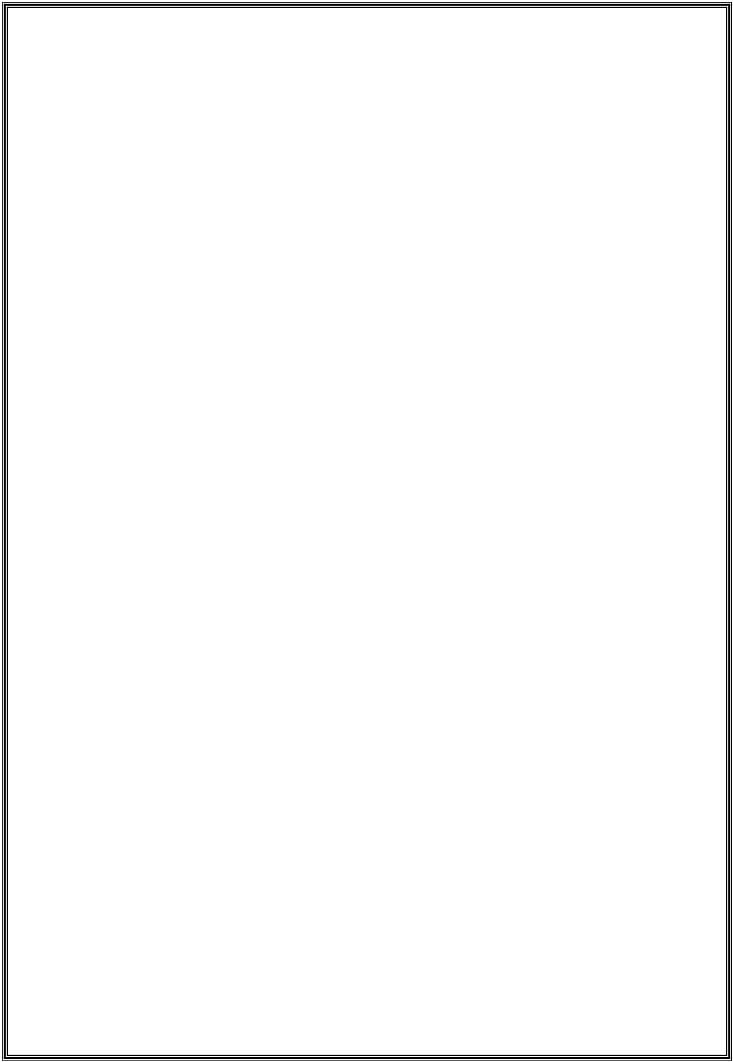 T.C.ALTINDAĞ KAYMAKAMLIĞIKaracaören Ortaokulu MüdürlüğüS ÖZLÜ UYARI TUTANAĞIOkulumuz ……… Sınıfı öğrencilerinden ……………………………………………...…./…./202… tarihinde, saat …………….. , …………………………………………………...…………………………………………………………………………………………………... davranışında bulunmuşlardır. Adı geçen öğrenci/öğrenciler tarafımca sözlü uyarılarak bu tutanak imza altına alınmıştır. …../…../202………………………………….	……………………………….……….. Sınıfı Öğrencisi                                                                                 Öğretmeni